 LEI Nº 2244, DE 013 DE JANEIRO DE 2021.DISPÕE SOBRE ALTERAÇÕES PARCIAIS DA LEI ORDINÁRIA MUNICIPAL Nº 2.239, DE 08 de dezembro de 2020QUE ESTIMA A RECEITA E FIXA A DESPESA PARA O EXERCÍCIO DE 2021, E DÁ OUTRAS PROVIDÊNCIAS.O PREFEITO MUNICIPAL DE TIMBÓ GRANDE, ESTADO DE SANTA CATARINA, no uso de suas atribuições legais, conferidas pelo artigo 103, inciso VIII, da Lei Orgânica do Município, faço saber a todos os habitantes deste município que a Câmara Municipal de Vereadores, votou, aprovou e eu sanciono a seguinte lei:Art. 1º - Ficam alterados os artigos 10º, 12º, 13º e 14º da Lei n. 2.239/2020, que passam a ter as redações que seguem abaixo:Art. 10º - A Abertura de Créditos Suplementares ao Orçamento dependerá da existência de recursos disponíveis.Parágrafo Primeiro - A Reserva de Contingência do Orçamento da Prefeitura Municipal, no valor de R$ 10.000,00, será utilizada para reforço de Dotações Orçamentárias Insuficientes, através de Decreto do Poder Executivo.Parágrafo Segundo - O Excesso de Arrecadação, desde que comprovada a sua existência, será utilizado em cada Fonte de Recurso para abertura de Créditos, através de Decreto do Poder Executivo.Parágrafo Terceiro - O Superávit Financeiro do exercício anterior, será utilizado para suplementação de dotações orçamentárias, através de Decreto do Poder Executivo.Parágrafo Quarto - O Poder Executivo através de decreto, movimentará dotações orçamentárias no elemento do objeto de convênios, utilizando para isto o valor do respectivo convênio, cujo valor não fará parte do demonstrativo do quadro de excesso de arrecadação. Parágrafo Quinto - O Poder Executivo movimentará a destinação de recursos de dotações orçamentárias, através de Decreto, dentro do mesmo Projeto e ou Atividade. Parágrafo Sexto - As suplementações feitas através de anulação de dotações orçamentárias só poderão ser feitas dentro de um mesmo projeto e ou atividade. Art. 12 - Os recursos oriundos de convênios não previstos no orçamento da Receita, quando de seu ingresso, poderão ser utilizados como fontes de recursos para a abertura de créditos adicionais suplementares por ato do Chefe do Poder Executivo Municipal.Art. 13 - Durante o exercício de 2021 o Executivo Municipal poderá realizar Operações de Crédito para financiamento de programas priorizados nesta lei, de acordo com   os limites estabelecidos.Art. 14 - Fica o Executivo Municipal autorizado a firmar convênio com os Governos Federal, Estadual e Municipal, diretamente ou através de seus órgãos da administração direta ou indireta.Art. 2º - Esta Lei entra em vigor na data de sua publicação, revogadas as disposições em contrário.Timbó Grande/SC, 13 de janeiro de 2021.VALDIR CARDOSO DOS SANTOSPREfeito Municipal  ADILSON WENDTSECRETARIO DE ADMINISTRAÇÃO E FINANÇAS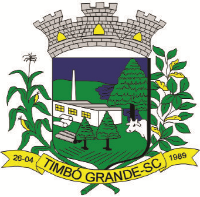 ESTADO DE SANTA CATARINAMUNICÍPIO DE TIMBÓ GRANDEPODER EXECUTIVOESTADO DE SANTA CATARINAMUNICÍPIO DE TIMBÓ GRANDEPODER EXECUTIVO